CURRICULUM VITAE (CV)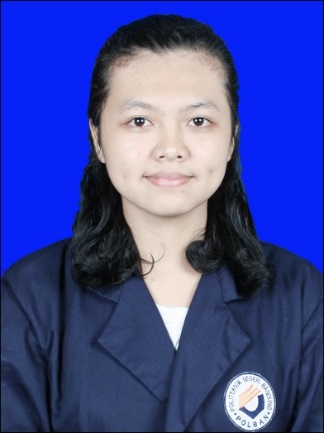 REGINA RIA KAROLINAPERSONAL DETAILS/DATA PERSONILPlace, Date of Bird/Tempat, tgl. lahir	:	Bandung, 7 Januari 1994Sex / Jenis Kelamin	:	Female/ PerempuanStatus	:	Single/Belum MenikahPhone/Telepon	:	085659044417/ 087826460181Home Address/Alamat	:	Puri Cipageran Indah I Blok H6 No. 7		Kota CIMAHI-BANDUNGPostal Code/Kode Pos	:	40511E-mail	:	reginariakarolina@gmail.comEDUCATION/PENDIDIKAN	2000-2006				SDK BPK PENABUR		CIMAHI	2006-2009				SMP St. MIKAEL			CIMAHI	2009-2012				SMAN 1 				CIMAHI	2012-2015				Politeknik Negeri Bandung		BANDUNGLANGUAGE/BAHASA				INDONESIAN		    ENGLISH	Write				5				3		Read				5				3	Oral				5				3Remarks: Proficiently Level :  5. Mother Tongue/Fluent   4. Excellent   3. Good   2. Average   1. Poor	PRACTICAL EXPERIENCE / PENGALAMAN PRAKTIKCompany Name/ Nama Perusahaan	:	PT. NUSAPRATAMA DWIKHARISMAProject/Proyek		:	Apartement Parahyangan ResidenceDate/ Tanggal 		:	7 July – 5 September 2014Company Address/ Alamat 		:	Jalan Ciumbuleuit No. 125, Kelurahan Hegarmanah, Kecamatan Cidadap, Kota Bandung, Jawa Barat.Description/ Deskripsi		:	Pengawasan pembangunan gedung dalam segi teknis dan management	JOB EXPERIENCE / PENGALAMAN BEKERJACompany Name/ Nama Perusahaan	:	PT. KARYA CIPTA MADANIDate/ Tanggal 		:	October 2015 – SekarangCompany Address/ Alamat 		:	Jalan Sekelimus II no 14 Buah Batu, Kota Bandung, Jawa Barat.Positon / Jabatan		: 	Divisi Monitoring dan  Evaluasi PelabuhanDescription/ Deskripsi		:	Bekerja sama dengan Kementrian Perhubungan dalam mengawasi dan mengevaluasi pekerjaan pembangunan fasilitas pelabuhan Indonesia.ORGANIZATION/ORGANISASI2012			Komisi Pemilu Raya (Pemira)			POLBANEvent Division/Divisi Acara	Christian Student Organisation			POLBAN		Public Relation Division/Divisi Humas		2012-2015		Himpunan Mahasiswa Jurusan Teknik Sipil	POLBAN			Creative Division/Divisi Kreatif2013-2015		Youth Commision					GKI CIMAHI 			Public Division/ Divisi Kemasyarakatan	2012-2015		Forum Komunikasi Mahasiswa Teknik Sipil	INDONESIA			Member/AnggotaEVENT COMMITTEE / KEPANITIAAN2012	Pemilihan Raya Mahasiswa POLBAN	Acara2012	Retreat ‘On My Way’ Remaja GKI Cimahi	Acara2013	Try Out Politeknik Negeri Bandung	Acara2013-2014	Kaderisasi Himpunan Mahasiswa Jurusan Teknik Sipil 	Mentor2013	Retreat PMK POLBAN 	Acara2014	Himas On Awards On Weekend	Humas2014	Himas On Weekend	Ketua2014	31G HEAVEN HIMAS POLBAN	Acara2014	Civil Factory	Ketua2015	Asian Africa Carnival 2015	Volunteer2015	Live In 2015 (Ciranjang, Cianjur)	KetuaCOURSE ATTENDED/SEMINAR2012		Pelatihan Motivasi Mahasiswa Baru 2012			POLBAN2012		Program Pengenalan Kehidupan Kampus (PPKK)		POLBAN2012		Pelatihan Komputer (Netiquet)				POLBAN2012		ESQ Leadership Training					POLBAN2012		Seminar Public Speaking Himakaps 2012 			POLBAN		‘Speak Up Your Self’2012	Latihan Kepemimpinan Manajerial Mahasiswa	POLBAN2013		Kunjungan Wisata Ilmiah Bendung Copong FKMTSI	FKMTSI2013		Seminar Stadium Generale 					POLBAN2013		Talk Show Nasional Alumni POLBAN			Nasional2013		Pelatihan Software Teknik Sipil (AutoCad & SAP 2000)	POLBAN2014		Seminar Indocement Awards 					Indocement		“Dedikasi untuk Bagusnya Indonesia”	Workshop ‘Aplikasi Geosintetik dan Instrumentasi		Geosistem.U	Geoteknik pada Pekerjaan Perbaikan Tanah Lunak’2015		Pelatihan Perencanaan Teknik Perbaikan Tanah Metoda 	Geosistem.UPreloading Dengan Menggunakan Prefabricated Vertical Drain2015		Pelatihan Pelaksana Lapangan Pekerjaan Gedung		POLBANSOFTWARE SKILL/PENGUASAAN SOFTWAREMicrosoft Office 			Sangat BaikMs. Word			Sangat BaikMs. Excel			Sangat BaikMs. Powerpoint		Sangat BaikMs. Visio			BaikSistem Operasi (Windows)		BaikAutoCad				BaikSAP 2000				BaikX-mind 6				BaikSTRENGTHS POINTAbility to deal with the public in different situation , Fast Learning, Self Motivated, Full of Idea, Dynamic Energetic, Target Oriented, Strong in Analytical Skill and Problem Solving, Good Team Work, able to work independently, and honest.Bandung,  Maret 2016REGINA RIA KAROLINA